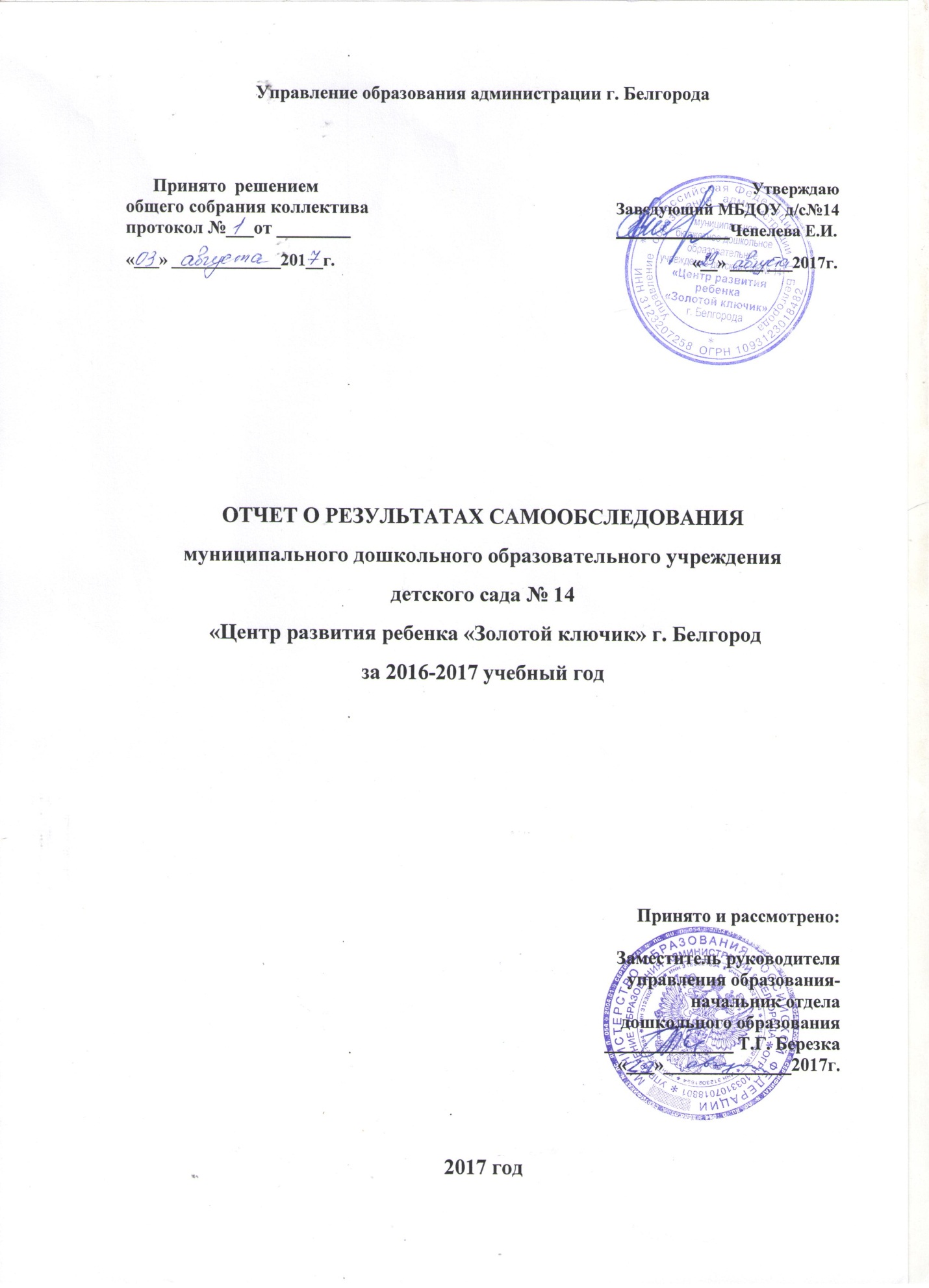 ПОКАЗАТЕЛИДЕЯТЕЛЬНОСТИ ДОШКОЛЬНОЙ ОБРАЗОВАТЕЛЬНОЙ ОРГАНИЗАЦИИ, ПОДЛЕЖАЩЕЙ САМООБСЛЕДОВАНИЮСОДЕРЖАНИЕ1. Общие сведения об образовательной организации 1.1. Контактная информация………………………………………………......3 1.2. Экономические и социальные условия территории нахождения………31.3. Контингент обучающихся………………………………………………....51.4. Приоритетные направления деятельности…………………………….....61.5. Структура управления………………………………………………..……82.  Особенности организации образовательного процесса……………….92.1. Содержание коррекционной работы…………………………………….102.2. Дополнительное образование……………………………………………132.3. Взаимодействие с учреждениями общего образования по вопросам преемственности,  подготовка к школьному обучению. …………….. …...132.4.  Совместная работа с организациями дополнительного образования культуры и спорта……………………………………………………….........142.5. Взаимодействие с родителями……………………………………..........143. Условия осуществления образовательного процесса…………..……163.1. Учебно-материальная база, благоустройство и оснащённость….……163.2. Учебно-методическое обеспечение……………………………….…….183.3. Библиотечно-информационное обеспечение образовательного процесса……………………………………………………………………….213.4. Кадровое  обеспечение………………………………………………..…234. Результаты деятельности учреждения, качество образования…….244.1. Результаты участия обучающихся в конкурсах …………………….....244.2. Результаты участия педагогов в конкурсах различного уровня….......264.3. Представление материалов деятельности на конференциях, семинарах……………………………………………………………………...274.4.Освещение деятельности учреждения в средствах массовой информации……………………………………………………………………274.5.Результаты удовлетворённости родителей качеством деятельности ДОУ…………………………………………………………………………….284.6. Результаты оздоровления детей………………………………...……….294.7. Результаты инновационной деятельности………………………………325. Перспективы и планы развития……………………………………..….346. Общественное обсуждение………………………………………………..35Общие сведения об образовательной организации.1.1. Контактная информацияЦель самообследования: обеспечение доступности и открытости информации о деятельности ДОО, подготовка отчета о результатах самообследования.Задачи самообследования:получение объективной информации о состоянии образовательного процесса в учреждении;выявление положительных и отрицательных тенденций в образовательной деятельности;качество предоставления образовательных услуг;установление причин возникновения проблем и поиск путей их устранения.1.2. Экономические и социальные условия территории нахождения.            Муниципальное бюджетное дошкольное образовательное учреждение детский сад №14 «Центр развития ребенка «Золотой ключик» г. Белгород (далее МБДОУ) введен в эксплуатацию 30.12.2010 года, функционирует с 01.03.2011 года. Деятельность МБДОУ по осуществлению дошкольного образования, дополнительных образовательных услуг платного и бесплатного характера регламентируется лицензией РО 020332 регистрационный номер 4609 от 20.04.2011г, выданной департаментом образования, культуры и молодежной политики Белгородской области.                       Дошкольное образовательное учреждение расположено в экологически чистом живописном районе рядом со смешанным лесом в трехэтажном отдельно стоящем здании, построенном по индивидуальному проекту по адресу: г. Белгород, МКР «Новый-2» ул. Шумилова 12-а.  На территории ДОО  размещены: игровых площадки для прогулок детей, оснащенных теневыми навесами, игровым оборудованием; мини-стадион; спортивная площадка; экологическая тропа; дополнительные развивающие зоны:  «Поляна сказок», «Сельский дворик», «Автогородок», «Метеоплощадка», «Искусственный водоем», интеллектуальная зона, зона отдыха. Общая площадь территории  составляет 10420 кв.м., площадь озеленения – 2860 кв.м. Территория участка имеет наружное электрическое освещение, по периметру участка – ограждение, отвечающее требованиям СанПиН.             Микрорайон, в котором находится детский сад называется «Новый-2»,  отдален от города, это район новостроек (ему пять лет). Инфроструктура развита слабо, детский сад – единственный социальный объект, в котором есть все необходимое для полноценного и всестороннего развития ребенка, а так же необходимая поддержка и консультативная помощь для родителей.           Ближайшее окружение: МБДОУ д/с № 69, МБДОУ д\С  №18, МБОУ СОШ №40, МБУЗ  «Городская детская поликлиника №4».           Таким образом, созданы благоприятные условия для организации воспитательно-образовательного процесса МБДОУ, увеличения спектра возможностей по активизации взаимодействия участников образовательного процесса по решению задач формирования общей культуры ребенка, развития физических, интеллектуальных, нравственных, эстетических и личностных качеств, формирования предпосылок учебной деятельности, сохранения и укрепления здоровья ребенка и совершенствованию работы по созданию положительного имиджа дошкольного образовательного учреждения среди жителей микрорайона и близлежащей территории.1.3. Контингент обучающихся          В МБДОУ № 14 функционирует 16 групп, в которых воспитывается 434 ребенка в возрасте от 2 до 7 лет. Из них: 14 групп общеразвивающей направленности, 2 группы компенсирующей направленности для детей с тяжелым нарушением речи. 1.4. Приоритетные направления деятельности.       Свою деятельность дошкольное образовательное учреждение осуществляет на основании следующих   нормативно-правовых документов:-Конвенция о правах ребенка;- Государственная программа РФ «Развитие образования на 2013-2020 годы», утвержденная Распоряжением Правительства от 15.05.2013г. №792-р; -Национальная стратегия действий в интересах детей на 2012-2017 годы от 01.06.2012г. №761; -Федеральный закон Российской Федерации от 29 декабря 2012 г. № 273-ФЗ «Об образовании в Российской Федерации»; -Концепция долгосрочного социально-экономического развития Российской Федерации на период до 2020 года, утвержденная распоряжением Правительства Российской Федерации от 17 ноября 2008 г. No1662-р;-Федеральный государственный образовательный стандарт дошкольного образования (Приказ Министерства образования и науки Российской Федерации (Минобрнауки России) от 17 октября 2013 г. № 1155 г. Москва);-Концепция содержания непрерывного образования (дошкольное и начальное звено) (утверждена Федеральным координационным советом по общему образованию Минобразования России 17.06.2003 г.);- Постановление Главного государственного санитарного врача РФ от 15.05.2013г. №26 «Об утверждении  СанПиН 2.4.1 3049-13». Санитарно-эпидемиологические  требования к устройству, содержанию и организации режима работы в дошкольных организациях. Санитарно-эпидемиологические правила и нормативы СанПиН 2.4.1.3049-13.-Порядок организации и осуществления образовательной деятельности по основным общеобразовательным программам - образовательным программам дошкольного образования (Приказ от 30.08.2013 № 1014);-Постановление Правительства Белгородской области от 28.10.2013 № 431-пп «Об утверждении Стратегии развития дошкольного общего и дополнительного образования Белгородской области на 2013 - 2020 годы»;-Устав МБДОУ д/с №14;- Лицензией на право ведения образовательной деятельности РО№020332 от 20.04.11 г., регистрационный номер 46093, выданной Департаментом образования, культуры и молодежной политики Белгородской области.- Лицензией на осуществление медицинской деятельности № ФС-31-01-000629 от 27 сентября 2011 года.-Программа развития МБДОУ д/с №15 на 2016-2020 гг.;- Основная образовательная программа МБДОУ д/с №14.Основные приоритетные направления:Создание условий в ДОУ для детей с целью успешной их социализации, их личностного развития, развития инициативы и творческих способностей на основе сотрудничества со взрослыми и сверстниками. Формирование модели здоровьесбережения участников   образовательных отношений в дошкольном образовательном учреждении.Сохранение, поддержка и развитие культурных традиций и  народного творчества Белогорья на основе взаимодействия детского сада, социокультурных учреждений города и региона, и сотрудничества с   семьями воспитанников. Развитие системы гражданского, военно-патриотического и духовно-нравственного воспитания.Кадровое обеспечение деятельности ДОУ, как одно из важнейших  условий качества предоставления услуг дошкольного образования.     В 2016-2017уч. году реализовывались  основные задачи Программы развития МБДОУ д/с на 2016-2020годы:1.Обеспечение охраны и укрепления физического и психического здоровья детей, в том числе их эмоционального благополучия посредством физкультурно-оздоровительной и спортивно-массовой работы на основе взаимодействия детского сада, социокультурных учреждений, семей воспитанников.2.Объединение обучения, развития и воспитания в целостный  образовательный процесс на основе духовно-нравственных  и социокультурных ценностей для полноценного развития каждого ребенка  в соответствии с их возрастными и индивидуальными особенностями, в том числе для детей с ОВЗ и детей-инвалидов.3.Обеспечение психолого-педагогической поддержки семей воспитанников и семей микрорайона, имеющих детей дошкольного возраста, на основе сотрудничества и взаимодействия детского сада, социокультурных учреждений города и микрорайона.4. Сохранение, поддержка и развитие культурных традиций и народного творчества Белогорья на основе взаимодействия детского сада, социокультурных учреждений города и региона, и сотрудничества с   семьями воспитанников.5. Внедрение новых образовательных технологий в МБДОУ, как средство повышения уровня профессионализма педагогических кадров, повышения качества образовательной деятельности в условиях реализации ФГОС ДО и обновления дошкольного образования.6. Расширение спектра образовательных услуг для детей микрорайона в возрасте до двух лет.7. Расширение спектра оздоровительных услуг для детей микрорайона в возрасте от двух месяцев до 7 лет.8.Внедрение дистанционных форм сотрудничества с семьями воспитанников и гимназией №3. 9. Расширение круга партнеров в части сотрудничества с МБДОУ в вопросах обучения и развития воспитанников.1.5. Структура управленияВ МБДОУ создана и функционирует оптимальная  структура управления в соответствии с целями, задачами и содержанием работы, направленной на реализацию основных нормативных документов, регламентирующих организацию дошкольного образования на современном этапе. Структура управления включает работу органов самоуправления: общее собрание коллектива, педагогический совет, попечительский совет, родительский комитет групп.  Управление  МБДОУ осуществляется в соответствии с действующим законодательством РФ  на принципах единоначалия и самоуправления. Общее собрание работников Учреждения, в компетенцию которого входит решение вопросов, затрагивающих интересы всех участников образовательного процесса МБДОУ. Педагогический совет является постоянно действующим органом самоуправления, созданным в целях развития  и совершенствования  образовательного  процесса, повышения  профессионального мастерства и творческого роста  педагогов.  Совет родителей – коллегиальный орган самоуправления, действующий в целях развития и совершенствования образовательного процесса, взаимодействия родительской общественности и МБДОУ.    Попечительский совет -   является добровольным объединением благотворителей, создается как одна из форм самоуправления по защите прав и интересов детей, для содействия внебюджетному финансированию Учреждения, оказания организационно–консультативной и иной помощи. Выстроенная система управления   МБДОУ   позволяет  активно  внедрять технологию  управления по результатам, которая способствует достижению поставленных  целей, о чем свидетельствует результативность участия  педагогов,  родителей (законных представителей), детей  в городских, региональных, международных конкурсах, семинарах, уровень освоения детьми основной образовательной программы дошкольного образования.Система управления МБДОУ д/с № 14 «Золотой ключик» построена с учетом принципов единоначалия и самоуправления в соответствии с действующим законодательством. Управление детским садом осущесвляется на основании нормативно - правовых актов, касающихся организации дошкольного образования:  Федерального уровня;  Регионального уровня;  Муниципального уровня;  Институционального уровня.Заведующий муниципального бюджетного дошкольного образовательного учреждения детского № 14 «Центр развития ребенка «Золотой ключик» - Елена Ивановна Чепелева - руководитель Высшей квалификационной категории и высшим педагогическим образованием, целеустремленный, творческий, постоянно работающий в инновационном режиме.Особенности организации образовательного процессаОбразовательная деятельность в МБДОУ осуществляется  через специфические для дошкольного возраста виды деятельности самостоятельно и совместно со взрослыми. В 2016 – 2017 учебном году в МБДОУ д/с № 14 образовательная деятельность осуществлялась при реализации основной образовательной программы, разработанной в ДОУ на 2015-2020 годы, которая предусматривает содержание образовательной деятельности в соответствии с примерной образовательной программой дошкольного образования «Истоки» (научный руководитель — доктор педагогических наук Л.А. Парамонова. Авторский коллектив: Алиева Т.И., Антонова Т.В., Арнаутова Е.П., Арушанова А.Г. и др.).В основе  образовательного процесса лежит проектная деятельность, большое внимание уделяется деятельностному, дифференцированному и  личностно-ориентированному подходам. Педагоги эффективно используют  в работе дидактические и развивающие игры, игровые приемы и упражнения, умственные и речевые логические задачи, развивающие ситуации,  информационно-коммуникационные технологии (ИКТ) - мультимедийные презентации и видеоматериалы. Мультимедиа-занятия, позволяют интегрировать аудиовизуальную информацию, представленную в различной форме (видеофильм, анимация, слайды, музыка), стимулируют непроизвольное внимание детей. Компьютерно-игровой комплекс детского сада аккумулирует образовательный потенциал ИКТ и способствует формированию у педагогов стремления соответствовать требованиям ФГОС ДО в части использования компетентностного подхода в профессиональной деятельности.  Поэтому задача - создание комплексной информационно-коммуникационной модели обеспечения образовательного процесса МБДОУ посредством  внедрения современных технологий эффективно решалась на протяжении учебного года.2.1. Содержание коррекционной работы.Сохранение и укрепление психического здоровья детей – главная цель психологической службы МБДОУ.  Для эффективности реализации коррекционного направления  развита психолого-медико-педагогическая инфраструктура  МБДОУ. Это интеграция взаимодействия психологической, медицинской, логопедической и методической служб. 	Коррекционная работа в МБДОУ ведется в трех направлениях:- психическое развитие,- речевое развитие,- физическое развитие.В дошкольном образовательном учреждении в 2016-2017 учебном году создан Комплекс психолого-педагогического сопровождения всех участников образовательных отношений, в том числе для детей с ограниченными возможностями здоровья.	На должном уровне работает психологическая служба МБДОУ. Педагог-психолог  Абашкина Ю.П. и социальный педагог Гонюкова Н.Г. совместно с воспитателями  проводили целенаправленную работу по снижению риска адаптационных нарушений у вновь прибывших детей: посещали семьи до поступления детей в детский сад, устанавливая контакт с родителями и детьми, интересовались   условиями их  развития в семье, предлагали практические рекомендации, проводили наблюдения за адаптацией детей в группе. В 2016-2017 учебном году из 145 поступивших  дошкольников  – с легкой адаптацией 140 детей (96,5%), со средней степенью адаптации – 5 детей (3,4%), незавершенная адаптация – детей нет.В МБДОУ работает ПМПк. Целью деятельности ПМПк является определение и организация условий развития и воспитания детей с ОВЗ в соответствии  с их образовательными потребностями, возрастными особенностями, диагностированными индивидуальными возможностями в зависимости от состояния соматического и психического здоровья.В  учебном году проведено 7 заседаний ПМПк. 	Количество детей, обследованных на ПМПк, в учебном году -  38  чел., из них количество детей с ограниченными возможностями здоровья 15 чел. (в соответствии с банком данных детей с ОВЗ). Количество детей с ОВЗ, детей-инвалидов и детей с расстройствами аутистического спектра (РАС) – 2 ребенока в возрасте 4 и 6 лет.	Количество детей, охваченных коррекционно-развивающей помощью в учебном году - 51 чел., (89 % от общего числа обследованных детей), в том числе:	Количество детей, обучавшихся в общеразвивающих группах (в возрасте 5-7 лет) и выведенных в группы компенсирующей направленности в течение учебного года- 48 чел., из них в группы: для детей с ТНР – 23 ребенка и на логопункт – 25 детей.Количество детей, направленных ПМПк в учебном году на ТПМПК ДОУ - 22  чел., в том числе: 	первично в возрасте 3-5 лет – 14 детей; в возрасте 5 – 7 лет – 4 ребенка и повторно – 4 ребенка.Количество детей, не прошедших ТПМПК по причине отказа родителей -  4 детей.Количество выпускников ДОУ, направленных для продолжения обучения в образовательные учреждения города по ООП -  22 чел., из них: общеразвивающей направленности – 11 детей и компенсирующей направленности	- 11 детей.Содержание деятельности ПМПк ДОУ в учебном году:работа с родителями; оформление документации педагогами.Намечены пути решения выявленных проблем:- беседы с родителями об обследовании (форма проведения обследования, цель, предполагаемые результаты);       -  проведение консультации для воспитателей по способам решения проблемы.В 2016-2017 учебном году кабинет педагога-психолога незначительно пополнился развивающим материалом по работе с детьми, но 2017 – 2018 учебном году необходимо дополнить развивающую предметно-пространственную среду кабинета для коррекции эмоционально волевой сферы детей с использованием технологий АРТ-педагогики и ролевых тренингов для детей, родителей и педагогов. Использование этого оборудования  позволит обеспечить содействие укреплению психического здоровья детей. В 2016 – 2017 уч. году в ДОУ функционировали 2 группы компенсирующей направленности детей с тяжелым нарушением речи и логопункт, в которых работали квалифицированные учителя-логопеды Мельникова Н.С., Ахрамеева Е.Г. и Столярова Е.С. (логопункт). Коррекционная работа учителей-логопедов систематизирована и строилась на профессиональном взаимодействии с воспитателями групп и специалистами ДОУ при сопровождении ПМПк при реализации адаптированной образовательной программы для детей с ТНР и индивидуальной адаптированной образовательной программы для ребенка-инвалида. По итогам коррекционной работы в 2016 – 2017 уч. году в старшей группе компенсирующей направленности №16 (первый год обучения) результаты диагностики следующие: низкий уровень речевого развития детей имеют – 47% детей, средний уровень – 53% детей; в подготовительной группе – средний уровень речевого развития составил 5% детей, высокий уровень речевого развития составил 95% детей, в результате посещения детьми логопункта – 2% детей имеют средний уровень речевого развития и 98% - высокий уровень. МБДОУ д/с № 14 посещает 2 ребенока-инвалида. Для индивидуального сопровождения и реабилитации была разработана и реализуется индивидуальная адаптированная программа (далее – АОП). Развитие ребенка в соответствии с программой  сопровождали воспитатели группы, педагог-психолог, социальный педагог, музыкальный руководитель, инструкторы по физическому развитию. В ходе реализации АОП ребенок успешно социализировался в среде сверстников и семьи.Для совершенствования коррекционной работы учителей-логопедов и воспитателей с детьми необходимо в 2017-2018 уч. году внедрять современные ИКТ, обмениваться опытом работы и активизировать участие родителей в совместной работе по коррекции речевых нарушений.2.2. Дополнительное образование.В муниципальном бюджетном дошкольном образовательном учреждении  детском саду  № 14 «Центр развития ребенка «Золотой ключик» г. Белгорода  с 01.10.2015 года оказывались платные образовательные услуги: по обучению английскому языку, по обучению хореографии, по обучению технике письма и развитию мелкой моторики «Готовим пальчики к письму», по обучению плаванию детей раннего возраста совместно с мамами «Карапуз», по обучению изобразительной деятельности «Акварелька», по физическому развитию «Айкидо для дошколят», студия рисования песком «Чудеса на песке», «Монтессори - центр».Занятия проводились 2 раза в неделю, по 20-30 минут в соответствии с возрастом детей.2.3. Взаимодействие с учреждениями общего образования по вопросам преемственности,  подготовка к школьному обучению.             МБДОУ тесно сотрудничает со  МБОУ  СОШ № 40 г. Белгорода. Совместная работа предусматривает многогранную деятельность педагогических коллективов, включающую: анализ, планирование и организацию педагогического процесса на основе преемственности  по всем направлениям; использование новых технологий воспитания и образования детей; взаимодействие методических и психологических служб МБДОУ и школы. 	В 2016 – 2017 учебном году  в рамках преемственности между начальным и дошкольным образованием педагоги школы № 40 и МБДОУ д/с № 14 обменивались опытом практической деятельности с детьми на разных ступенях развития. Два раза в год проводится педагогический марафон (октябрь и апрель) В октябре 2016 г. - на базе МБОУ СОШ № 40 был представлен опыт работы МБДОУ № 14 по подготовке  детей к успешному обучению в школе (воспитатели Мельникова Н.С., Гребенник И.А.), в апреле 2017 г. - на базе МБДОУ д/с № 14 (воспитатели и специалисты ДОУ показывали педагогические мероприятия по обучению дошкольников математике, английскому языку, вариативные формы работы педагогов по познавательному, речевому и физическому  развитию). 2.4.  Совместная работа с организациями дополнительного образования культуры и спортаМБДОУ эффективно сотрудничает с научными и культурно-просветительскими учреждениями, в том числе с кафедрой дошкольной педагогики и психологии НИИ «БелГУ», велолыжероллерной трассой «Олимпия» г. Белгорода, муниципальным бюджетным общеобразовательным учреждением «Средняя общеобразовательная школа № 40» г. Белгорода, с ОГИБДД УМВД России по г. Белгороду, с государственным бюджетным учреждением культуры «Белгородский государственный театр кукол», с Региональной Общественной Организацией «Белгородская межстилевая Федерация Айкидо», с ГБУК «Белгородским государственным музеем народной культуры», с государственным бюджетным учреждением дополнительного образования «Центр традиционной культуры», с образовательно-методическим центром «Преображение» Белгородской епархии, с Белгородским государственным историко-краеведческим музеем.        В 2016 – 2017 учебном году  в рамках сотрудничества с социальными институми для реализации основной образовательной программы  МБДОУ д/с № 14 были организованы и проведены совместные педагогические мероприятия. 	Планы взаимодействия МБДОУ д/с № 14 и социальных институтов в 2016 – 2017 учебном году выполнены. Участники образовательных отношений удовлетворены качеством работы.2.5. Взаимодействие с родителямиВ 2016 – 2017 уч. году коллективом детского сада успешно решалась задача по  повышению активности участников образовательных отношений в реализации основной образовательной программы МБДОУ д/с №14 посредством внедрения интерактивных форм сотрудничества педагогов с родителями воспитанников.            Главной задачей взаимодействия педагогов МБДОУ с семьей - это установление партнерских отношений, которые позволят в условиях доверия совместно решать вопросы развития детей.          В течение года коллектив ДОУ придавал особое значение данной проблеме. Педагогами составлен  «социальный портрет»  семей дошкольников, проведено анкетирование, из  чего видно,  что средний возраст  родителей 28-36 лет, семьи в основном состоят из 3-х человек (мать, отец, ребенок).Общие выводы  по результатам анализа системы работы с родителями:Взаимодействие МБДОУ д/с № 14 с семьями воспитанников способствует созданию благоприятных условий и атмосферы для их развития. Педагоги детского сада использовали в работе с родителями разнообразные формы сотрудничества, направленные на повышение качества образовательной работы с детьми и оказания психолого-педагогической поддержки семье по вопросам воспитания и развития детей.Отмечая положительное, необходимо обратить внимание и на недостатки:- формальный подход некоторых педагогов к планированию и осуществлению работы с семьей,- изучение социального портрета семей воспитанников, однако, без активного  использования полученных данных в работе.Необходимо:     - активнее  использовать  в  работы с семьей детско-родительские проекты, активизирующие деятельность родителей по отношению к ДОУ,    - выявлять, обобщать, распространять передовой опыт семейного воспитания,    - уделять особое внимание семьям, вновь поступивших детей.      - проводить активную работу с неполными семьями, привлекая специалистов:  педагога-психолога, старшего воспитателя, учителя-логопеда, врача.    - использовать инновационные технологии для повышения педагогической компетенции родителей.	Все педагоги в работе с родителями используют интерактивные технологии, предоставляя информацию о жизни детей в детском саду. Также интерактивные формы работы с родителями реализуются в системе в старшей группе № 15, воспитатель Крутинина Л.В. Лариса Викторовна для эффективного и результативного сотрудничества с родителями создала атмосферу доверия и проявления детско-родительской инициативы. Родители ее группы самостоятельно изготавливают оформление и оборудование для развивающей предметно-пространственной среды (далее – РППС) по всем направлениям, участвуют в праздничных инсценировках, конкурсах, соревнованиях, выставках и т.д.  В старших группах № 14 и №11 – воспитатели Жданова Д.Ф., Колесникова М.Н. выстроили взаимное сотрудничество с родителями на основе демонстрации успешности в развитии детей и постепенном присоединении их к участию в совместных мероприятиях. Воспитатели средней всех групп в течении учебного года проводили такие групповые мероприятия как «Осенний праздник», «День матери», «Масленица»,  «День смеха», «Встреча лета». В ходе сотрудничества родители также принимали активное участие в создании РППС, выставках и музыкально-спортивных мероприятиях. Сотрудничество педагогов  с родителями в группах № 1, 2, 8, 9, 11, 13, 14, 16 строилось на активизации родителей в создании РППС и участии в  выставках, конкурсах, музыкально-спортивных праздниках). Воспитатели второй средней группы  по № 6 Подпрятова Н.А. и Широких Ю.М. в сотрудничестве с родителями применяли проектную деятельность (разработан и реализован при активном участии родителей проект теме «Здоровое питание») Родители групп № 1, 2, 3, 5, 6, 8, 9, 13, 15, 16 совместно с педагогами  активно участвовали в организации образовательной работы с детьми по духовно-нравственному (ознакомление с культурой и традициями Родного края) и патриотическому воспитанию – шили детям народные костюмы к праздникам (гр. № 1, 2, 5, 8, 9, 15) , оформляли в группах выставки изделий народно-прикладного творчества (далее – НПТ) (гр. № 3, 5, 6, 13, 16). Воспитатели групп № 3, 9, 11, 13, 16 проводили с родителями мастер-классы, круглые столы и деловые игры по вопросам воспитания и развития дошкольников). В интерактивном музее «Лента времени» в рамках образовательного проекта «Мастера Белогорья» при сотрудничестве с Центром традиционной культуры с. Купино Шебекинского района Белгородской области были организованы и проведены  совместно с детьми, родителями и педагогами гр. № 4, 8, 15 и мастерами НПТ  педагогические мероприятия по изготовлению посуды из глины, тряпичных куколок.                В 2016-2017 учебном году МБДОУ д/с №14 функционировал Консультационный центр и группы кратковременного пребывания (далее – ГКП)	Роль КЦ заключалась в оказании психолого-педагогической поддержки семьи по вопросам развития детей дошкольного возраста в условиях семейного воспитания. Форма работы КЦ была определена дистанционная, т.к. в результате опроса родители сочли для себя данную форму общения актуальной и доступной. В течение текущего учебного года за дистанционной помощью по вопросам дошкольного образования в условиях семьи обратились более 20 родителей.   	ГКП для неорганизованных детей микрорайона и их родителей, была организована на основе изучения социального запроса родителей 31 мая 2016 года.  В текущем учебном году ГКП посещали    родители с детьми  три  раза в неделю на два часа.  Возраст детей, посещающих ГКП, от 2 лет до  3 лет (25 человек). Цель ГКП - оказание образовательной услуги детям раннего возраста, не посещающих ДОУ.Основные направления деятельности: -индивидуальные занятия педагога с ребенком  в присутствии родителей;-совместные занятия с детьми и родителями, стимулирующие  развитие разных видов детской деятельности: игровой, двигательной, познавательно-речевой, художественной;-психолого-медико-педагогическая поддержка семьи (консультативный центр).Родителям была предложена помощь в индивидуальном подборе игр,  видов деятельности, в наибольшей  степени  способствующих развитию ребенка.   	В 2016-2017 году группу кратковременного пребывания  посещало 25 детей, по итогам анкетирования родителей 100% довольны тем, что их ребенок посещал именно МБДОУ №14. Дети с удовольствием  и интересом ходили в детский сад, родители  получили много полезной информации от специалистов МБДОУ и квалифицированных советов по интересующим их вопросам воспитания и развития детей, оздоровления.	В течение учебного года  педагоги  в работе с детьми ГКП использовали формы,  методы и приемы,  активизирующие  познавательно-исследовательскую, речевую, двигательную и игровую деятельность деятельность детей. С детьми раннего возраста и их родителями занимались воспитатели, учитель-логопед, инструктор по физической культуре, педагог-психолог, социальный педагог, музыкальный руководитель.       Образовательные  мероприятия педагогами проводились  с достаточной ответственностью, отмечается активность и заинтересованность  детей в образовательной деятельности. В МБДОУ д/с № 14 воспитатели и педагоги дополнительного образования (далее – ПДО) в сотрудничестве с родителями применяют интерактивные формы работы, позволяющие объединять всех участников образовательных отношений в воспитании и развитии детей Но мероприятия с использованием интерактивных форм работы с родителями разных возрастных групп  имеют, на этапе внедрения, безсистемный характер. В 2017-2018 учебном году необходимо систематизировать работу в группах в этом направлении, а также внедрить использование современных педагогических технологий (интерактивных, личностно-ориентирвоанных, дифференцированный подход).3.Условия осуществления образовательного процесса3.1. Учебно-материальная база, благоустройство и оснащённость    Сотрудники МДОУ постоянно работают над укреплением и оснащением адекватно современным требованиям  учебно-методической базы. Коллектив детского сада осуществляет работу по созданию  благоприятной образовательной среды,   модернизируя и пополняя  в соответствии с современными требованиями, что позволяет обеспечивать разнообразие деятельности детей, способствует  повышению эффективности образовательного  процесса.     Образовательная среда  в ДОУ представлена комплексно и многофункционально, согласно требованиям  примерной основной образовательной программы «Истоки» Л.А. Парамоновой и Сан-Пин(а). Имеется достаточный дидактический потенциал: серии картин, географические карты, глобусы, пособия по дорожному движению, детская библиотека,  медиатека,  различные виды театра, материал по краеведению, мини-лаборатории, что способствует обеспечению деятельностно-практического развития дошкольников. В каждой возрастной группе детского сада  развивающая предметно-пространственная среда способствует развитию у детей  интеллектуально-познавательных и творческих способностей, физических функций, формированию сенсорных навыков, накоплению жизненного опыта.Оборудованы зоны взаимодействия для успешного преодоления разобщенности при организации совместных игр и других видов детской деятельности, в процессе которых дети могли бы действовать сообща, но в соответствии с гендерными особенностями.   В каждой возрастной группе  педагогами разработан паспорт развивающей предметно-пространственной среды (РППРС), в котором  согласно образовательным  областям представлен перечень   зон, уголков, центров с имеющимися дидактическими материалами,  оборудованием, атрибутами и др.  При организации РППРС предусматривается  реализация принципа индивидуализации, каждый компонент  среды предназначен для коллектива детей группы  в целом, но при это дет возможность удовлетворить свои интересы, творчество и индивидуальность каждому ребёнку.         Для эффективной организации образовательного процесса педагоги ДОУ имеют возможность использования содержательной методической базы, в которой представлены, дидактические пособия, методическая и детская литература, ТСО, фонотека, медиатека, банк нормативных документов, компьютеры,   офисная техника.       В МБДОУ  д/с № 14 функционируют: музыкальный, физкультурный залы, экологический центр, музей русской старины, мини-библиотека, кабинет английского языка, изостудия, кабинеты:  методический, логопедический, психологический, музыкального руководителя, медицинский и физиотерапевтический.  что позволяет осуществлять образовательный процесс гармонично и разносторонне, согласно современным требованиям; обеспечивать познавательное, творческое и здоровьесберегающее развитие детей.          В соответствии с планом реализации программы развития в МБДОУ создана модель «ДОУ – социокультурный центр», организованы соответствующие рекреационно-образовательные зоны и центры на территории ДОУ (Интерактивный музей «Лента времени», комплекс психолого-педагогического сопровождения всех участников образовательных отношений, театрально-игровой центр, центр интеллектуального развития, мастерская народного творчества «Русская изба», спортивно-оздоровительный комплекс.Согласно плана благоустройства в детском саду ежегодно производится покраска игрового и спортивного оборудования (проверяется его прочность и исправность), своевременно производится спил старых деревьев, покос травы и утилизация мусора. Педагогами ДОУ на игровых площадках созданы оптимальные условия для развития и оздоровления детей, организации детских игр.        В течение 2016 - 2017 уч. года функционировала тревожная кнопка, автоматическая пожарная сигнализация, обновлены средства пожаротушения.       На 100% выполнен план по охране и улучшению условий труда, проведена аттестация рабочих мест. 3.2. Учебно-методическое обеспечение            В 2016 – 2017 учебном году в МБДОУ д/с № 14 образовательная деятельность осуществлялась при реализации основной образовательной программы, разработанной в ДОУ на 2015-2020 годы, которая предусматривает содержание образовательной деятельности в соответствии с следующим программно-методическим обеспечением в обязательной части и части, формируемой участниками образовательных отношений:Таблица № 43.3. Библиотечно-информационное обеспечение образовательного процесса        МБДОУ д/с №14 в 2016 – 2017 учебном году создана «Библиотека ДОУ». Библиотека укомплектована художественной литературой для детей (хрестоматии для чтения, сказки, стихи, рассказы отечественных и зарубежных писателей).       Методический кабинет МБДОУ оснащен информационно-справочной, учебно-методической литературой, периодическими изданиями, необходимыми для осуществления образовательного процесса, методическими материалами, дидактическими пособиями, игровым оборудованием в соответствии с требованиями государственных образовательных стандартов. Библиотечный фонд методического кабинета насчитывает более 480 экземпляров, который ежегодно пополняется методической и детской художественной литературой.       В фонде периодической литературы ДОУ есть подписные издания (16 наименование) для педагогов: «Справочник старшего воспитателя ДОУ», «Справочник руководителя дошкольного учреждения», «Управление ДОУ», «Дошкольное воспитание», «Воспитатель ДОУ», «Логопед», «Музыкальная палитра» и т.д.      Библиотечный фонд и учебно-методическое обеспечение ежегодно пополняются. В дошкольном учреждении создана и постоянно обновляется современная информационно-техническая база для организации образовательной деятельности с детьми, работы педагогов и специалистов.     Для информационного обеспечения образовательного процесса  адекватно современным требованиям   в ДОУ имеются:-компьютеры – 10;- ноутбуков – 6;- принтеры – 1;-МФУ – 5;-мультимедийные проекторы – 2;-интерактивная доска – 1;-факс – 1;- музыкальные центры -2;- магнитофоны – 13; -телевизоры – 2.        Связь и обмен информацией с различными организациями осуществляется посредством электронной почты и факса. Все комьютеры имеют доступ к сети интернет и объединены в локальную сеть, установлен Wi-Fi.     Информация о дошкольном учреждении, его особенностях размещается и обновляется на сайте МБДОУ д/с № 14.      С целью повышения информационной компетентности педагогов и создания в ДОУ современной информационной среды в учреждении ежегодно проводятся обучающие мастер-классы, семинары, консультации. Все педагоги пользуются компьютером при ежедневном планировании, ведении документации, заполнении электронного портфолио.         Педагоги владеют компьютерными программами для презентации информации родителям, используют компьютер в образовательном процессе (электронные викторины, мультимедийные презентации, слайд-шоу, видеоролики, обучающие программы и т.д.).  Широко используют возможности интернет-пространства для участия в конкурсах, повышения квалификации, трансляции своего педагогического опыта, имеют собственные мини-сайты в «Социальной сети работников образования» (10 педагогов). Применяя компьютерные развивающие программы, учитель-логопед и педагог-психолог организуют индивидуальные занятия с детьми. За последний год в рамках курсового обучения 26 педагогов совершенствовали свою информационную компетентность.   Медиатека ДОУ ежегодно пополняется обучающими программами, разработанными творческой группой педагогов интерактивными играми и мультимедийными презентациями. Таким образом, созданные информационные условия позволяют осуществлять функционирование учреждения и организацию образовательного процесса на современном уровне.           МБДОУ д/с №14 оснащен учебно-методическим материалом в соответствии с реализуемой основной образовательной программой МБДОУ д/с №14 на 100%.           В течение 2016-2017 учебного года велась работа по оснащению ДОУ методической и познавательной литературой, учебными пособиями, дидактическим материалом, наглядными пособиями и оборудованием.3.4. Кадровое обеспечениеВ 2016-2017 учебном году образовательный процесс в МДОУ ЦРР- д/с №14 осуществлялся в 16 возрастных группах, списочный состав детей – 434 ребенка.Образовательный процесс в ДОУ осуществляют  опытные квалифицированные педагоги,  работающие в режиме инноваций, постоянно  наращивающие свой профессиональный потенциал.В учебном году с детьми работали 45 педагогов, в том числе  узкие специалисты:музыкальный руководитель -2;инструктор по физическому воспитанию -2;старший воспитатель - 2;учитель - логопед – 3;педагог-психолог – 2;педагог дополнительного образования – 4;социальный педагог - 1  	Высшее образование имеют – 39 человек (86,6%).  	Среднее специальное – 6 человек (13,3%)  	 В период введения ФГОС ДО согласно п. 3.2.6.  в целях эффективной организации образовательной программы в ДОУ  создавались условия для  профессионального развития педагогических работников, в том числе их дополнительного профессионального образования, консультативной поддержки. Выполнение плана повышения квалификации - 100% (18 чел),                     (в 5 педагогов посетили авторские семинары, 4 педагога прошли дистанционные курсы)  Средний возраст педагогического состава:  до 30 лет - 19 педагогов (43,2 %);от 55 лет – 3 педагога (6,8%).   Таким образом, 50 % педагогического коллектива составляют педагоги, возраст которых от 30 до 55 лет.Стаж работы педагогов ДОУ:до 5 лет -  19 педагога (43,2 %);свыше 30 лет - 4 педагога (9,1%).Таким образом, стаж работы свыше 5 лет имеют 47,7 % педагогического коллектива. По результатам аттестации педагоги имеют следующие категории:	На прохождение курсовой переподготовки по проблемам организации образовательной деятельности в ДОО в условиях введения ФГОС дошкольного образования и профессионального стандарта в 2016-2017 учебном году заявлены 10 педагогов.4. Результаты деятельности учреждения, качество образования4.1. Результаты участия обучающихся в конкурсах   Участие воспитанников МБДОУ д/с № 14 в конкурсах детского творчества в 2016 – 2017 уч. г.4.2. Результаты участия педагогов в конкурсах различного уровняУчастие в конкурсах профессионального мастерства педагогов МБДОУ д/с № 144.3. Представление материалов деятельности на конференциях, семинарахВыступления и мастер-классы педагогов и специалистов МБДОУ  № 14 на мероприятиях различного уровня в 2016-2017 учебном году:- семинар «Адаптация первоклассников к учебной деятельности», г.Белгород, МБОУ СОШ № 40, Гребенник И.А., Мельникова Н.С.- региональный обучающий семинар по теме «Презентация парциальной программы по попознавательному развитию дошкольников «Здравствую, мир Белогорья!», г. Белгород, 2016 г., на базе МБДОУ № 14 – Е.И. Чепелева, заведующий, Е.И. Бабич, старший воспитатель «Повышение профессиональной компетентности специалистов дошкольного образования в использовании технологии «Лента времени» в процессе познавательного развития старших дошкольников»;- региональная научно-практическая конференция по теме «Технологии образовательной деятельности с детьми дошкольного возраста в рамках в условиях реализации ФГОС дошкольного образования («Дошкольник Белогорья»), выступление Виллуд Е.В., воспитателя по теме «Лента времени как метод образовательной работы по познавательному развитию и патриотическому воспитанию дошкольников»;- региональный научно-практический семинар по теме «Реализация педагогики Марии Монтессори в деятельности дошкольных образовательных организаций Белгородской области», Белгородскаяобл, Чернянский район, пос. Чернянка, 2016 г., выступление Крутининой Л.В., воспитателя МБДОУ № 14 г. Белгорода по теме «Создание специальной среды развития детей дошкольного возраста в условиях Монтессори-группы»;- семинар учителей начальных классов и педагогов ДОО по теме «Результаты освоения основной образовательной программы дошкольного образования как основа обеспечения преемственности между дошкольным и начальным общим образованием», г. Белгород, 2016 г., на базе МБДОУ   № 14 – выступление Е.И. Бабич, старшего воспитателя по теме «Результаты освоения основной образовательной программы дошкольного образования как основа обеспечения преемственности между дошкольным и начальным общим образованием», Карашевской Е.В., ПДО (преподаватель информатики), Столярова Е.С., учитель-логопед по теме «Формирование у детей дошкольного возраста предпосылок учебной деятельности посредством познавательного и речевого развития»; показ педагогических мероприятий по теме «Travel to the country of Mathematics» (речевое развитие), Бородавкина М.А., ПДО (преподаватель английского языка), по теме «Календарь» (познавательное развитие) Виллуд Е.В., воспитатель группы компенсирующей направленности, по теме «Юные астрономы» (интегрированное занятие по познавательному и физическому развитие), Мельникова Н.С., Гребеник И.А., воспитатели, Потапенко К.В., инструктор по физической культуре; мастер-класс Абашкиной Ю.П., педагога-психолога по теме «Интерактивные формы работы с родителями по формированию у детей дошкольного возраста мотивации к обучению в школе»;- региональная научно-практическая конференция «Управление проектами в сфере образования: основные задачи, приоритеты», г. Белгород, 2016 г., Бел ИРО,  выступление  по теме Е.И. Чепелевой, заведующей, Е.И. Бабич, старшего воспитателя по теме «Создание организационно-методических, нормативно-правовых, кадровых и информационных условий для реализации проекной деятельности в ДОО»;- семинар-практикум в рамках городского методического объединения по теме «Организация образовательного процесса на основе духовно-нравственных и социокультурных ценностей в рамках реализации регионального компонента», г. Белгород, 2016 г., мастер-класс Скрынниковой И.А., воспитателя, Абашкиной Ю.П., педагога-психолога МБДОУ № 14 по теме «Формирование духовно-нравственных и социокультурных ценностей у детей младшего дошкольного возраста на основе народной культуры».Анализ диагностики профессионального мастерства педагогов показал,  что 32,6% (14 педагогов) педагогов поделились  своим опытом работы на Всероссийском и региональном уровне (публикации и участие семинарах), многие - многократно, 53,5%(23 педагога) – на уровне ДОУ. Профессиональная активность позволяет педагогам хорошо совершенствовать и повышать качество овладения современными методами воспитания и развития детей:  20% - систематически разрабатывают и реализуют  образовательные проекты.4.4.Освещение деятельности учреждения в средствах массовой информацииПубликации педагогов  МБДОУ д/с № 14- Чепелева Е.И., заведующий, Корнеева С.А., педагог-психолог, кандидат психологических наук - «Нейропсихологические аспекты исследования осознанной саморегуляции человека», сборник научных статей «Теоретические и практические аспекты психологии и педагогики: коллективная монография», г. Уфа, 2016; - Виллуд Е.В., Ахрамеева Е.Г.«Система коррекционно-развивающей работы по формированию пространственных представлений у детей старшего дошкольного возраста с общим недоразвитием речи» в Сборнике педагогических публикаций России в 2016г.;- Аббасова Р.В., Виллуд Е.В., «Индивидуальный и дифференцированный подход в организации педагогической работы в группах компенсирующей направленности» в сборнике статей "Современное общество, образование и наука" по материалам международной научно - практической конференции в 2017г.  - Информация на сайте управления образования администрации г. Белгорода о мероприятиях в  МБДОУ д/с № 14:- информация о победе в профессиональном конкурсе «Детский сад года – 2016»;- Информация о «Летних и зимних олимпийских играх дошкольников - 2017г.» в МБДОУ д/с № 14) на муниципальном ТРК «Белгород – 24»- Информация о  мероприятиях в  МБДОУ д/с № 14 на сайте учреждения.4.5.Результаты удовлетворённости родителей качеством деятельности ДОУ          С целью создания единого образовательного пространства семьи и дошкольного образовательного учреждения для равноправного и заинтересованного взаимодействия семьи и ДОУ при реализации основной образовательной программы дошкольного образования МБДОУ д/с №14 в октябре 2016 года и в мае 2017 года был проведен опрос родителей по теме «Выявление уровня удовлетворенности родителей качеством деятельности ДОО». По итогам анкетирования в мае можно сделать вывод:Анкетирование родителей проводилось параллельно с анкетированием воспитателей с целью выявления положительных и отрицательных сторон во взаимодействии. Хотя в целом,  как родители, так и воспитатели весьма высоко оценивают деятельность ДОУ по организации взаимодействия  с родителями, не все они удовлетворены  характером взаимодействия, считая, что пока не все вопросы  решаются с достаточной эффективностью. Воспитатели  от родителей ожидают больше, чем получают, и поэтому значительная их часть  недостаточно  удовлетворена взаимодействием. Родители, наоборот, считают, что воспитатели  делают для них достаточно, но при этом ожидают  большего от детского сада  в целом. Основным содержанием помощи родителям, связанной с развитием ребенка, подготовкой его к  обучению в школе, является консультирование у специалистов по проблемам воспитания и обучения.Анкетирование  родителей  в конце года  показало, что 99,6% детей  с желанием посещают детский сад, родители удовлетворены деятельностью ДОУ. Однако, одной из основных характеристик современной семьи является недостаточная включенность в систему общественных отношений, узкий круг взаимосвязей с социальными институтами. Результаты оздоровления детейПервостепенной задачей в детском саду является охрана и укрепление физического и психического здоровья детей. Центральное место в системе работы ДОО отведено физкультурной, оздоровительной и профилактической работе, которую в тесном сотрудничестве проводили инструкторы по физической культуре, старшая медсестра, медсестра бассейна., медсестра и врач-педиатр.Для организации оздоровительной работы в МБДОУ д/с №14  имеются медицинский и процедурный кабинеты, изолятор, физиокабинет, увлажнители воздуха, специальная установка для приготовления кислородных коктейлей, тренажерный зал, физкультурный зал, бассейн, спортивная площадка, мини-стадион. Соблюдение санитарно-гигиенических требований к условиям и режиму воспитания детей находится на постоянном контроле администрации детского сада.В течение 2016 - 2017 уч.г. в ДОО продолжалась работа по сохранению и укреплению здоровья детей посредством использования здоровьесберегающих технологий и реализации образовательной области «Физическое развитие». Реализация ОО «Физическое развитие»  осуществлялось с учетом ПОП «Истоки» под редакцией Л.А. Парамоновой и парциальной образовательной программы «Играйте на здоровье»               Л.Н. Волошиной.Важнейшей характеристикой качества работы педагогического коллектива в прошедшем учебном году являлось состояние здоровья, физическое развитие детей при систематическом проведении утренней гимнастики, занятий по физической культуре в физкультурном зале, бассейне и двигательной деятельности на свежем воздухе.При реализации задач физического развития по ПООП «Истоки» и авторской программе «Играйте на здоровье» Л.Н. Волошиной и реализация ФГОС ДО в 2016 и 2017 уч.г. была обеспечена положительная динамика и достигнуты результаты в физическом развитии детей дошкольного возраста, определённые образовательной программой МБДОУ д/с №14.Таким образом, по итогам работы за год у детей в целом сформирован интерес и основы ценностного отношения к занятиям физической культуры, что достигалось в процессе:- развития физических качеств (скоростных, силовых, гибкости, выносливости  и координации);- накопления и обогащения двигательного опыта детей (овладение ОВД);- формирования у воспитанников потребности в двигательной активности и физическом совершенствовании и др.Определяющая роль в достижении результатов в физическом развитии детей при освоении ОП ДОО в условиях реализации ФГОС ДО принадлежит созданию условиям для двигательной активности, развития выносливости, укрепления детского организма и повышения культуры здоровья родителей и педагогов. В дошкольном учреждении дети кроме физкультурных занятий посещали бассейн, участвовали в спортивных мероприятиях (праздники, развлечения, досуги). В 2015-2016 уч.г. воспитанники детского сада вместе с родителями участвовали в осеннем спортивном празднике, посвященному «Дню знаний», в зимних олимпийских играх дошкольников - 2016, в празднике «День защитников отечества», в военно-спортивной игре для дошкольников «Зарница - 2016», «Летние и зимние  олимпийские игры 2016-2017».            Согласно проведенному сравнительному анализу заболеваемости дошкольников за 2014г. и 2015 г. и 2016 год выявлено, что в целом по  данным медицинских осмотров  за последние 3 года  регулярно снижается процент здоровых детей, поступивших  и посещавщих МБДОУ.          Отмечен рост детей с заболеваниями глаз, ортопедической  патологией, ЦНС, заболевание аллергией, заболевания верхних дыхательных путей.  При этом наблюдается некоторое снижение детей с заболеваний опорно-двигательного аппарата, желудочно-кишечного тракта, заболеваний сердца, заболеваний хирургического профиля.  Большая работа по профилактике заболеваний  проводится  медицинским персоналом. Постоянно отслеживается  состояние здоровья детей во всех группах. Для оздоровления длительно и часто болеющих детей систематически проводится оздоровительная работа: «сухой бассейн», дыхательная гимнастика.  Установлению единого оздоровительного режима в  дошкольном учреждении способствует организация занятий по физическому развитию и плаванию. Посещаемость бассейна детьмиИз данных таблицы №2  видно, что  в 2016-2017 учебном году  на  8 детей   больше  постоянно   посещали бассейн, заболеваемость  постоянно посещающих  бассейн снизилась  на 1,4%, что говорит о повышении качества проведения занятий и  профилактических мероприятий.Исходя из полученных данных о показателях здоровья детей и количестве дошкольников, имеющих инвалидность, можно сделать вывод, что  большинство воспитанников имеют 2 группу здоровья (в текущем уч.г. - увеличение на 0,9%), количество детей с 1группой здоровья увеличилось на 0,2%, а с 3  группой здоровья уменьшилось на 1%. Таким образом, с 2013 отмечается увеличение детей с 1-й гр. здоровья на 0,2%,  со 2-й гр.  здоровья – в среднем на  2,3% и на 1% уменьшилось количество детей с 3-ей гр. здоровья.  В 2016 – 2017 уч.г. образовательная работа с детьми по укреплению и оздоровлению детского организма обеспечила положительную динамику Одной из важных проблем в работе МБДОУ остается заболеваемость. Система оздоровительной и профилактической работы в МБДОУ № 14 способствовала снижению заболеваемости в 2016-2017 учебном году. С конца третьего квартала 2016 г. в МБДОУ значительно увеличилось количество карантинов по ветряной оспе, что существенно снизило показатели оздоровительной и профилактической работы в данный период. Врач-педиатр и старшая медсестра ежемесячно проводили анализ состояния заболеваемости детей в МБДОУ д/с №14. Совместно с педагогами решались вопросы повышения качества оздоровительной работы.  Средний показатель пропущенных дней при посещении дошкольной образовательной организации по болезни на одного воспитанника составил 1,22 дня.В период обострения  простудных заболеваний во всех возрастных группах  проводились профилактические мероприятия:- кварцевание   бактерицидной лампой  помещения младших групп;- полоскание полости рта и горла;- фиточаи;        Все рекомендации были выполнены в срок. Проводился строгий контроль за утренним приемом  детей в детский сад, за двигательным режимом.  	Здоровье детей в первую очередь зависит от  правильного сбалансированного питания. Усилия медицинского персонала и работников пищеблока направлены на организацию сбалансированного питания, отвечающего физиологическим потребностям растущего организма. Согласно санитарно-гигиеническим требованиям в детском саду организовано 5-ти разовое питание детей.При составлении меню учитывается подбор продуктов, обеспечивающих потребность детей в основных пищевых веществах  энергии и каллорийности с учетом возраста. Обеспечивается разнообразный ассортимент блюд (утверждено 10-ти дневное меню). Дети получают овощи и фрукты в основном в виде сырых салатов и овощных блюд. В период сезонных подъемов заболеваний острыми респираторными инфекциями в рацион вводятся фитоциды (лук, чеснок), соки.    	В МБДОУ уделяется внимание организации  индивидуального питания детей согласно справки от аллерголога. В группах имеются  списки детей, находящихся на диетическом питании (33 ребенка).        Вопросы по организации питания в детском саду рассматриваются  ежемесячно  на совещаниях при заведующей: 	     - «Примерное десятидневное меню для питания детей в возрасте от 2-х до 3-х и от 3-х до 7 лет, посещающих дошкольное учреждение»,   - технологические карты с рецептурами и порядком приготовления блюд с учётом времени года.        В 2017 - 2018 учебном году необходимо продолжить работу по снижению заболеваемости, в соответствии с планом оздоровительных мероприятий.Результаты инновационной деятельностиРеализация ФГОС ДО в системе дошкольного образованияТребования ФГОС ДО к организации образовательного процесса в дошкольной образовательной организации (далее – ДОО) предполагает обновление содержания дошкольного образования, внедрение вариативных форм и технологий, совершенствование профессиональных знаний руководителей и педагогов как одно из важнейших условий повышения эффективности их деятельности.В 2016 – 2017 уч.г. МБДОУ д/с № 14 «Золотой ключик» продолжил работу по инновационной деятельности:- региональной стажировочной  площадки (далее – РСП) по введению ФГОС ДО, целями которой были определены: формирование и распространение опыта введения и реализации ФГОС ДО и оказание методической и консультативной помощи ОУ, осуществляющих введение ФГОС ДО в штатном режиме;- региональной инновационной  площадки по теме «Внедрение педагогики Марии Монтессори в дошкольные образовательные организации»;- региональной инновационной  площадки по теме «Создание региональной системы личностного развития дошкольников в условиях реализации ФГОС ДО» - «Дошкольник Белогорья»;- региональной инновационной  площадки по теме «Развитие творческого потенциала личности дошкольников в контексте внедрения ФГОС дошкольного образования (УМК «Тропинки» под ред. В.Т. Кудрявцева)».Основным и значимым результатом инновационной деятельности в МБДОУ д/с № 14 является мотивация педагогов к освоению нового содержания образовательной работы с детьми, проектирование новых результатов сотрудничества с родителями и педагогами, повышение интереса к совместной деятельности с детьми в новой развивающей предметно-пространственной среде, специально подготовленной для реализации педагогики М. Монтессори, для реализации программы «Тропинки», для реализации основных подходов социально-личностного развития детей в условиях ознакомления с Родным краем и формирования субъективности с позиции знаний и собственного отношения к событиям, культуре и традициям.Профессиональная активность педагоговВ 2016-2017 уч. году при решении задач по совершенствованию образовательной деятельности  МБДОУ с учетом введения и реализации федерального государственного образовательного стандарта дошкольного образования  посредством индивидуального сопровождения развития и по созданию системы работы в ДОО по ознакомлению детей дошкольного возраста с Родным краем на основе  инновационных подходов: внедрение парциальных образовательных программ и региональной модели духовно-нравственного воспитания кроме указанных выше результатов были достигнуты следующие успехи в организационно-методической работе с педколлективом:- педагоги  применяют способы реализации ФГОС ДО в работе с детьми и их родителями;- реализуется активное взаимодействие между педагогами и с социальными парнерами;- педагоги проектируют образовательную деятельность с детьми на основе результатов наблюдений индивидуального развития детей;- освоены педагогами основные подходы к планированию образовательной деятельности;- воспитатели, специалисты разработали парциальные программы и проекты по реализации регионального компонента;- каждый педагог имеет представление о постоянном совершенствовании своей профессиональной деятельности.5. Перспективы и планы развитияВ целях улучшения качества образовательного процесса в МБДОУ в 2017 – 2018 уч.году необходимо:разработать модель повышения профессиональной компетентности педагогов МБДОУ д/с № 14 в условиях реализации ФГОС ДО и внедрения профессионального стандарта;создать условия, необходимые для осуществления творческих замыслов детей, родителей и педагогов в различных видах деятельности;активизировать работу в ДОУ по проектированию образовательных маршрутов детей совместно с родителями;систематизировать внедрение вариативных форм и инновационных технологий образовательной работы с детьми;активизировать работу педагогов по созданию условий для поддержки детской инициативы, определяющей содержание совместной деятельности детей всех участников образовательных отношений. расширить спектр дополнительных образовательных услуг:- организовать образовательную деятельность с детьми в развивающем центре Монтессори;- организовать работу кружка по обучению рисованию песком «Чудеса на песке».В 2017-2018 учебном году во всех группах для повышения качества образовательной работы по развитию у детей познавательных интересов, поисково-практической активности необходимо:                                   - дополнить центры для познавательно-исследовательской деятельности детей   оборудованием и пособиями для разных опытов и экспериментов, схемами, картами и т.д.;- воспитателям и специалистам использовать проектную технологию для разнообразия поисковой деятельности детей при ознакомлении с Родным краем - создание коллекций и мини-музеев, сбор гербариев и  другое. Для повышения качества образовательной деятельности по физическому развитию и сотрудничеству с родителями в 2017 – 2018 уч. году необходимо повысить профессиональную компетентность педагогов через  внедрение инновационных подходов к физическому развитию дошкольников.В 2017 – 2018 уч. году организовать творческие группы по разработке проектов и поэтапной реализации «Внедрение проектной деятельности в управление и функционирование дошкольной образовательной организации», «Реализация требований ФГОС дошкольного образования в ДОО», «Разработка, апробация и функционирование социокультурного центра «Золотой ключик» с целью индивидуализации образования и нравственного, духовного, интеллектуального, художественно-эстетического, социально-коммуникативного, физического развития дошкольников, посещающих и не посещающих ДОО, их родителей, семей с детьми раннего и дошкольного возраста», «Повышение профессиональной компетенции педагогов ДОО и педагогической компетенции родителей дошкольников в соответствии с требованиями ФГОС ДО», «Создание региональной системы личностного развития дошкольников в условиях реализации ФГОС дошкольного образования («Дошкольник Белогорья»).Продолжить активное взаимодействие с социальными институтами детства на договорной основе в рамках реализации основной образовательной программы дошкольного образования, разработанной в МБДОУ  д/с  № 14.В 2017 – 2018 уч. году спланировать образовательную деятельность МБДОУ д/с № 14 для решения следующих задач:1) повышение качества физического развития и оздоровления детей дошкольного возраста на основе создания в МБДОУ игрового динамического пространства; 2) повышение качества познавательного, речевого, социально-коммуникативного, художественно-эстетического и физического развития дошкольников посредством включения инновационных подходов в проектную деятельность педагогов; 3) внедрение модели повышения профессиональной компетентности педагогов в соответствии с этапами внедрения в систему дошкольного образования профессионального стандарта;4) построение системы работы социокультурного центра в образовательной деятельности МБДОУ д/с № 14 на основе внедрения программы личностного развития дошкольников в условиях реализации ФГОС ДО» - «Дошкольник Белогорья».6. Общественное обсуждение   	 В   отчёте о самообследовании  МБДОУ д/с № 14  был проведен анализ и оценка образовательной деятельности по итогам  2016-2017 уч. года в сравнении с 2015-2016 уч. годом. В результате самообследования были определены показатели кадровых, материально-технических условий, обеспечивающие в 2016-2017 уч. году реализацию основной образовательной программы МБДОУ д/с № 14. Также в процессе непрерывного повышения профессиональной компетентности педагогов и их мотивации к саморазвитию формируются новые взгляды и ориентиры на развитие дошкольного образования и его качество. Коллектив нашего детского сада стремиться к развитию. № п.п.ПоказателиЕдиница измерения1.Образовательная деятельность1.1Общая численность воспитанников, осваивающих образовательную программу дошкольного образования, в том числе:человек4341.1.1В режиме полного дня (8 - 12 часов)человек4091.1.2В режиме кратковременного пребывания (3 - 5 часов)человек181.1.3В семейной дошкольной группечеловек01.1.4В форме семейного образования с психолого-педагогическим сопровождением на базе дошкольной образовательной организациичеловек01.2Общая численность воспитанников в возрасте до 3 летчеловек321.3Общая численность воспитанников в возрасте от 3 до 8 летчеловек4021.4Численность/удельный вес численности воспитанников в общей численности воспитанников, получающих услуги присмотра и ухода:человек/%1.4.1В режиме полного дня (8 - 12 часов) человек/%434  (100%)1.4.2В режиме продленного дня (12 - 14 часов)человек/%01.4.3В режиме круглосуточного пребывания человек/%01.5Численность/удельный вес численности воспитанников с ограниченными возможностями здоровья в общей численности воспитанников, получающих услуги:человек/%51(89%)1.5.1По коррекции недостатков в физическом и (или) психическом развитиичеловек/%51(89%)1.5.2По освоению образовательной программы дошкольного образованиячеловек/%434 (100%)1.5.3По присмотру и уходучеловек/%434 (100%)1.6Средний показатель пропущенных дней при посещении дошкольной образовательной организации по болезни на одного воспитанникадень1,221.7Общая численность педагогических работников, в том числе: человек441.7.1Численность/удельный вес численности педагогических работников, имеющих высшее образованиечеловек/%31(70,5 %)1.7.2Численность/удельный вес численности педагогических работников, имеющих высшее образование педагогической направленности (профиля) человек/%31(70,5 %)1.7.3Численность/удельный вес численности педагогических работников, имеющих среднее профессиональное образованиечеловек/%13 (29,5 %)1.7.4Численность/удельный вес численности педагогических работников, имеющих среднее профессиональное образование педагогической направленности (профиля)человек/%13 (29,5 %)1.8Численность/удельный вес численности педагогических работников, которым по результатам аттестации присвоена квалификационная категория, в общей численности педагогических работников, в том числе:человек/%21(47,7 %)1.8.1Высшаячеловек/%138(18,2 %)1.8.2Перваячеловек/%13(29,5 %)1.9Численность/удельный вес численности педагогических работников в общей численности педагогических работников, педагогический стаж работы которых составляет:человек/%1.9.1До 5 лет человека/%19(43,2 %)1.9.2Свыше 30 летчеловека/%4(9,1 %)1.10Численность/удельный вес численности педагогических работников в общей численности педагогических работников в возрасте до 30 летчеловек/%19(43,2 %)1.11Численность/удельный вес численности педагогических работников в общей численности педагогических работников в возрасте от 55 летчеловек/5%3(6,8 %)1.12Численность/удельный вес численности педагогических и административно-хозяйственных работников, прошедших за последние 5 лет повышение квалификации/профессиональную переподготовку по профилю педагогической деятельности или иной осуществляемой в образовательной организации деятельности, в общей численности педагогических и административно-хозяйственных работниковчеловек/%2(100 %)1.13Численность/удельный вес численности педагогических и административно-хозяйственных работников, прошедших повышение квалификации по применению в образовательном процессе федеральных государственных образовательных стандартов в общей численности педагогических и административно-хозяйственных работниковчеловек/%1(50%)1.14Соотношение "педагогический работник/воспитанник" в дошкольной образовательной организациичеловек/ человек44/4341.15Наличие в образовательной организации следующих педагогических работников:1.15.1Музыкального руководителяда/нетда1.15.2Инструктора по физической культуреда/нетда1.15.3Учителя-логопедада/нетда1.15.4Логопедада/нетнет1.15.5Учителя-дефектологада/нетнет1.15.6Педагога-психологада/нетда2.Инфраструктура2.1Общая площадь помещений, в которых осуществляется образовательная деятельность, в расчете на одного воспитанникакв. м75622.2Площадь помещений для организации дополнительных видов деятельности воспитанниковкв. м3742.3Наличие физкультурного заладада2.4Наличие музыкального заладада2.5Наличие прогулочных площадок, обеспечивающих физическую активность и разнообразную игровую деятельность воспитанников на прогулкедадаПолное наименование образовательной организации в соответствии с уставомМуниципальное бюджетное дошкольное образовательное учреждение детский сад №14 «Центр развития ребенка «Золотой ключик» г. БелгородАдрес:г. Белгород, мкр. «Новый-2» ул. Шумилова 12-а, 308030Телефон:78-71-53, 78-71-51Факс:       78-71-53Сайт:www.goldkey14.ruEmail:mdou14@beluo.ruУставУчредитель Управление образования администрации г. БелгородЛицензия на право ведения образовательной деятельностиРО№020332 от 20.04.11 г., регистрационный номер 46093, выданной Департаментом образования, культуры и молодежной политики Белгородской областиЛицензия на осуществление медицинской деятельности№ ФС-31-01-000629 от 27 сентября 2011 годаЗаведующий МБДОУЧепелева Елена ИвановнаСтарший воспитательАбашкина Юлия ПавловнаЗаместитель заведующего по хозяйственной работеБольшанина Ирина ПетровнаКол- во группНаименованиеРежим работы Продолжительность рабочей недели№ 1, № 5I младшие группы7.00 – 19.0012 часов5 дней№2,  № 4II младшая группа7.00 – 19.0012 часов5 дней№ 3, № 6, №7Средняя группа7.00 – 19.0012 часов5 дней№ 10, № 11, №12, № 14Старшая группа7.00 – 19.0012 часов5 дней№ 8, № 9, №15Подготовительная группа7.00 – 19.0012 часов5 дней№ 13, №16Группы компенсирующей направленности8.00 – 18.0010 часов5 дней№ п/п№ протоколаДата протоколаПовестка дня№1от 28.08.20161.Утверждение тематики плановых заседаний и графика работы ПМП(к) на 2016-2016 уч. г.№2от 28.10.20161.Результаты первичной диагностики готовности к школе групп № 8,9,13,15 и определение индивидуального образовательного маршрута для детей, нуждающихся в психолого-педагогического сопровождения2.Анализ процесса выявления детей группы риска (по состоянию психофизического развития) и выбор индивидуального  образовательного маршрута для коррекционной работы.3.Особенности индивидуального развития детей по запросу.№3от 20.11.20161.Результаты адаптации вновь  поступивших детей В ДОУ.2.Особенности индивидуального развития(характеристика) Шевченко Кирилла, 4 группа.3.Анализ контингента детей с учетом выявления детей инвалидов.№4от 04.02.2017О зачислении детей на логопункт.№5от 12.03.2017 1.Анализ результатов (промежуточных)  коррекционно-развивающей работы  с выпускниками группы  компенсирующей направленности №13 за 2016-2017 г2.Результаты диагностики звукопроизношения детей ДОУ с целью направления на ПМПк3. Динамика развития детей охваченных коррекционной помощью.4.Особенности индивидуального развития (характеристика) Бабенкова Андрея (группа №6) и Принцева Илья (группа №16)№6от 22.04.20171.Анализ состояния здоровья детей, направленных на ПМПк ДОУ ( затем на ТПМПк)2.Результаты изучения уровня готовности  выпускников ДОУ к школе.№7от 16.05.20171.Отчет специалистов о проделанной работе за год, анализ деятельности.2.Анализ работы ПМПк ДОУ за учебный год.№п/пПредставлено на ПМПк ДОУКол-во детей, прошедших обследование в ПМПкВ том числе детей с ОВЗ, имеющих заключение ТПМПК1за период с сентября по декабрь 2016 года (I полугодие 2016-2017 учебного года)2412за период с января по май 2016 года (II полугодие 2016-2017 учебного года)2723за период с августа 2016 года по май 2017 года (2016-2017 учебный год)241Виды сопровожденияВозрастВозрастВозрастВозрастВиды сопровождения3 - 5 лет3 - 5 лет5 - 8 лет5 - 8 летВиды сопровожденияКол-во%Кол-во%Комплексное 23Психологическое21Логопедическое25Примерная образовательная программа дошкольного образования «Истоки». Научный руководитель — доктор педагогических наук Л.А. Парамонова. Авторский коллектив: Алиева Т.И., Антонова Т.В., Арнаутова Е.П., Арушанова А.Г. и др. 116групп16групп16групп16групп425 детейКомплексная образовательная программа дошкольного образования  для детей с тяжелыми нарушениями речи (общим недоразвитием речи) с 3 до 7 лет (автор: Н.В.Нищева)11 гр. л/п+ 2 гр. комп. напр.  (с ОНР)1 гр. л/п+ 2 гр. комп. напр.  (с ОНР)1 гр. л/п+ 2 гр. комп. напр.  (с ОНР)1 гр. л/п+ 2 гр. комп. напр.  (с ОНР)48Авторская парциальная программа по познавательному, речевому, социально-коммуникативному и физическому развитию по системе М. Монтессори (автор: Л.В. Крутинина  - воспитатель МБДОУ № 14)11111 группа№1530Парциальная образовательная программа по художественно-эстетическому развитию детей 2-3 лет «Солнышко - ведрышко» (с учетом регионального компонента), авторы: Ковалева И.А., Долинская М.Л., воспитатели МБДОУ № 1411111 группа№132Парциальная образовательная программа по ознакомлению детей 3-4 лет  с устным народным творчеством, авторы: Подпрятова Н.А., Широких Ю., воспитатели МБДОУ № 1411111 группа№430Парциальная образовательная программа по английскому языку для детей 4-5 лет «Английский для самых маленьких» (с учетом регионального компонента), авторы: Антонян А.А., Кушнарева Т.А., воспитатели МБДОУ № 1411111 группа№730Парциальная образовательная программа «Куколка – Белгородочка», автор: Веснена Ю.Е., воспитатель МБДОУ № 1411111 группа№530Парциальная образовательная программа для детей 6-7 лет «Белгород - моя родина» (с учетом регионального компонента), автор: Кривчикова О.И., воспитатель МБДОУ № 1411111 группа№1025Парциальная образовательная программа по художественно-эстетическому развитию детей 6-7 лет  конструирование  из природного материала «Природа и театр» (с учетом регионального компонента), автор: Беленко Е.В., воспитатель МБДОУ № 1411111 группа№326Парциальная образовательная программа для  детей 6-7 лет «Приобщение  к народным традициям» (с учетом регионального компонента) авторы: Гребеник И.А., Мельникова Н.С., воспитатели МБДОУ № 1411111 группа№825Парциальная образовательная программа По социально-коммуникативному направлению дошкольного образования для  детей 5-6 лет «В гостях у домовенка Васи» (с учетом регионального компонента), автор: Жученко В.В., воспитатель МБДОУ № 1411111 группа№929Парциальная образовательная программа по познавательному развитию детей 4-5 лет на основе экологического воспитания «Маленькие экологи Белгородчины» (с учетом регионального компонента) авторы: Колесникова М.Н., Погорелова М.А., воспитатели МБДОУ                    № 1411111 группа№1129Парциальная образовательная программа по художественно-эстетическому развитию  «Своими руками» с использование регионального компонента», авторы: Шефер С.В., воспитатель МБДОУ № 1411111 группа№1230Парциальная  образовательная программапо художественно-эстетическому развитию  «Белгородские фантазеры», авторы: Выскуб Н.В., Ищенко О.Г., воспитатели МБДОУ № 1411111 группа№139Парциальная образовательная программа для детей 5-6 лет « Мой любимый город Белгород »  ( с учетом регионального компонента), авторы: Крутинина Л.В., воспитатель МБДОУ № 1411111 группа№1530Парциальная образовательная программа по художественно-эстетическому развитию детей 6-7 лет «Кукла-мотанка» ( с учетом регионального компонента), автор: Виллуд Е.В, воспитатель МБДОУ № 1411111 группа№1614Парциальная образовательная программа по художественно-эстетическому развитию детей 2-7 лет «Мое родное Белогорье» (с учетом регионального компонента), авторы: Обернихина С.Д.,музыкальный руководитель МБДОУ № 14111116 групп425«Безопасность» Н.Н.Авдеева, О.Л.Князева, Р.Б.Стеркина1116 групп16 групп16 групп425Шевченко Л.Л. «Добрый мир. Православная культура для малышей».1110 группст. и подг. гр.10 группст. и подг. гр.10 группст. и подг. гр.234Компьютер и детство. Программы  ассоциации1115 группподг. гр.5 группподг. гр.120«Юный эколог» С.Н. Николаева.1114 гр.ст. гр.4 гр.ст. гр.115Программа «Обучение дошкольников иностранному  языку «Littl by little», Е.Ю. Протасова, Н.М. Родина11119 гр.ст. и подг. гр.188Программа логопедической работы по преодолению общего недоразвития речи у детей, Т.Б.Филичева, Г.В.Чиркина 11111 гр. л/п+ 2 гр. комп. напр.  (с ОНР)48Ладушки: Программа всестороннего музыкального воспитания и образования, И.М. Каплунова, И.А. Новоскольцева116 гр.16 гр.16 гр.16 гр.425Цветные ладошки, И.А.Лыкова116 гр.16 гр.16 гр.16 гр.425«Азбука хореографии», Т. Барышникова212гр.12гр.12гр.12гр.434 «Играйте на здоровье» Программа и технология ее применения в ДОУ (Волошина Л.Н., Курилова Т.В.) 19 гр.ст. и подг. гр.9 гр.ст. и подг. гр.9 гр.ст. и подг. гр.9 гр.ст. и подг. гр.188Программа обучения плаванию в детском саду Е.К.Воронова.115 гр.15 гр.15 гр.15 гр.393ребенкадо 2014 годав 2014 – 2015 уч.г.в  2015 – 2016 уч.г.В 2016-2017уч.г.в 2016 – 2018 уч.г. (по состоянию на 01.09.2016г.) Всего (по состоянию на 01.09.2018г.)Всего педагогов454644454448Всего аттестовано/планируется9 (20%)14 (30,4%)13 (29,5%)14(31,1%)12 (27,3%)48 (100%)из них:на высшую категорию1 (2,2 %)2 (4,3%)4 (9,1%)4 (8,8%)2 (4,5 %)10 (20,8%)на первую категорию8(17,8%)(из них 5 чел. в 2015-2016 уч.г. аттестовались на ВК, осталось 3 с 1 кат. К общей сумме)14 (30,4%)8 (18,2%)10 (22,2%)10 (22,7%)38 (79,2%)Всероссийский уровеньВсероссийский уровеньВсероссийский уровеньВсероссийский уровеньВсероссийский уровеньКонкурс рисунков «Задачки Осени»РисункиПобедительСергейчук И.,Панкова П.,Сороколетов Е.,Зюзь М.,Воробюев П.,Комаров Е.,Рева А.,	Юрьев С.6-7 летРегиональный уровеньРегиональный уровеньРегиональный уровеньРегиональный уровеньРегиональный уровеньМуниципальный  уровеньМуниципальный  уровеньМуниципальный  уровеньМуниципальный  уровеньМуниципальный  уровеньНазвание конкурсаПредставленные материалы Результативность  участия воспитанникаРезультативность  участия воспитанникаРезультативность  участия воспитанникаКонкурс юных чтецов в рамках городского фестиваля «Мозаика детства»СтихиПризерВоропаева Л.6-7 летРегиональный уровеньНазвание конкурсаРезультативность  участия педагога или ДОУ (МБОУ)Результативность  участия педагога или ДОУ (МБОУ)Результативность  участия педагога или ДОУ (МБОУ)Воспитатели РоссииПобедительАхрамеева Е.Г.Учитель-логопед«Педагог-психолог России – 2017»ЛауреатАбашкина Ю.П.Педагог-психологДетский сад года-2016Педагогический коллектив МБДОУВоспитатели, специалисты№ п/пПоказателиКоличество%Общее количество воспитанников в ДОО 425100Общее количество родителей, участвующих  в анкетировании33078Количество родителей, удовлетворенных  оснащенностью ДОО32097Количество родителей,  удовлетворенных квалифицированностью педагогов32999,6Количество родителей,  удовлетворенных развитием ребенка330100Количество родителей, удовлетворенных взаимодействием с педагогами32999,6год2014 – 2015 уч.г.  всего 388 детей2014 – 2015 уч.г.  всего 388 детей2014 – 2015 уч.г.  всего 388 детей2014 – 2015 уч.г.  всего 388 детей2015 – 2016 уч.г.    всего 434 ребенка2015 – 2016 уч.г.    всего 434 ребенка2015 – 2016 уч.г.    всего 434 ребенка2015 – 2016 уч.г.    всего 434 ребенка2015 – 2016 уч.г.    всего 434 ребенка2016 – 2017 уч.г.    всего 425 ребенка2016 – 2017 уч.г.    всего 425 ребенка2016 – 2017 уч.г.    всего 425 ребенка2016 – 2017 уч.г.    всего 425 ребенкасостоитвзятоснятосостоитсостоитсостоитвзятоснятосостоитсостоитвзятоснятосостоитЧДБ99-991010-1073невролог2323-23233131-313333-33окулист1212-12121818-182020-20лор88-881313-131616-16хирург3838-38385656-563434-34ортопед193193-193193225225-225203203-203аллерголог2121-21212626-162323-23кардиолог1919-19192727-272222-22педиатр (ЖКТ)1818-18182525-25101082логопед4949-49499393-935555-55Частота посещенийЧисло детей по учебным годамЧисло детей по учебным годамЧисло детей по учебным годамЧастота посещений2014/20152015/20162016/2017Частота посещенийпосещалипосещалипосещалипостоянно96 (29%)114 (30%)122 (31,4%)часто157 (47,3%)172 (46%)        183 (47%)не часто54 (16,3%)59 (15,6%)65 (16,7%)не посещали25 (7,5%)33 (8,7%)         19 (4,9%)всего детей332378389год1группа %2группа %3 группа%4 группа%2014/2015      388детей12532,223360,1297,510,252015/2016      434 ребенка13230,427763,8245,510,232016/2017     425 ребенка13030,627564,7194,510,2Объект анализа заболеваемостиК концу 2016 годаI квартал 2016г.II квартал 2017г.показатель МБДОУ № 1411,33,22,56среднегородской показатель10,92.92015 -2016 уч. год2016 -2017 уч. годДинамика за посл. 2 года, по итогам                   2015 – 2016 уч.г.Распространение опыта работы  на Всероссийском и региональном уровне29%32,6%(14 педагогов)3,6%Распространение опыта работы  на уровне ДОУ48,9%53,5%                          (23 педагога)4,6%ИТОГО77,986,1%8,2%Реализация образовательных проектов20% (9 педагогов)34,9%                        (15 педагогов)14,9%